Industrial Revolution Primary Sources for Socratic Seminar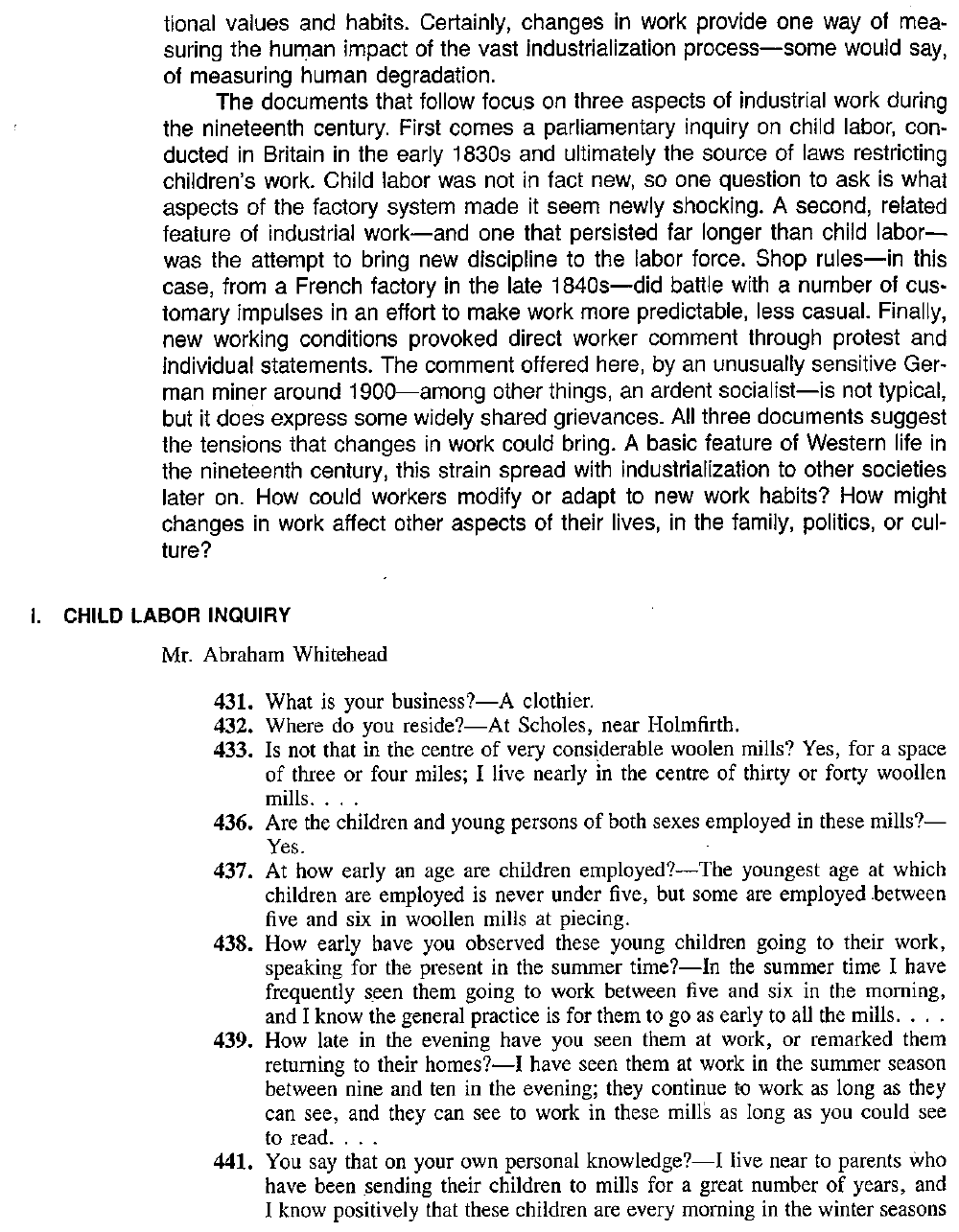 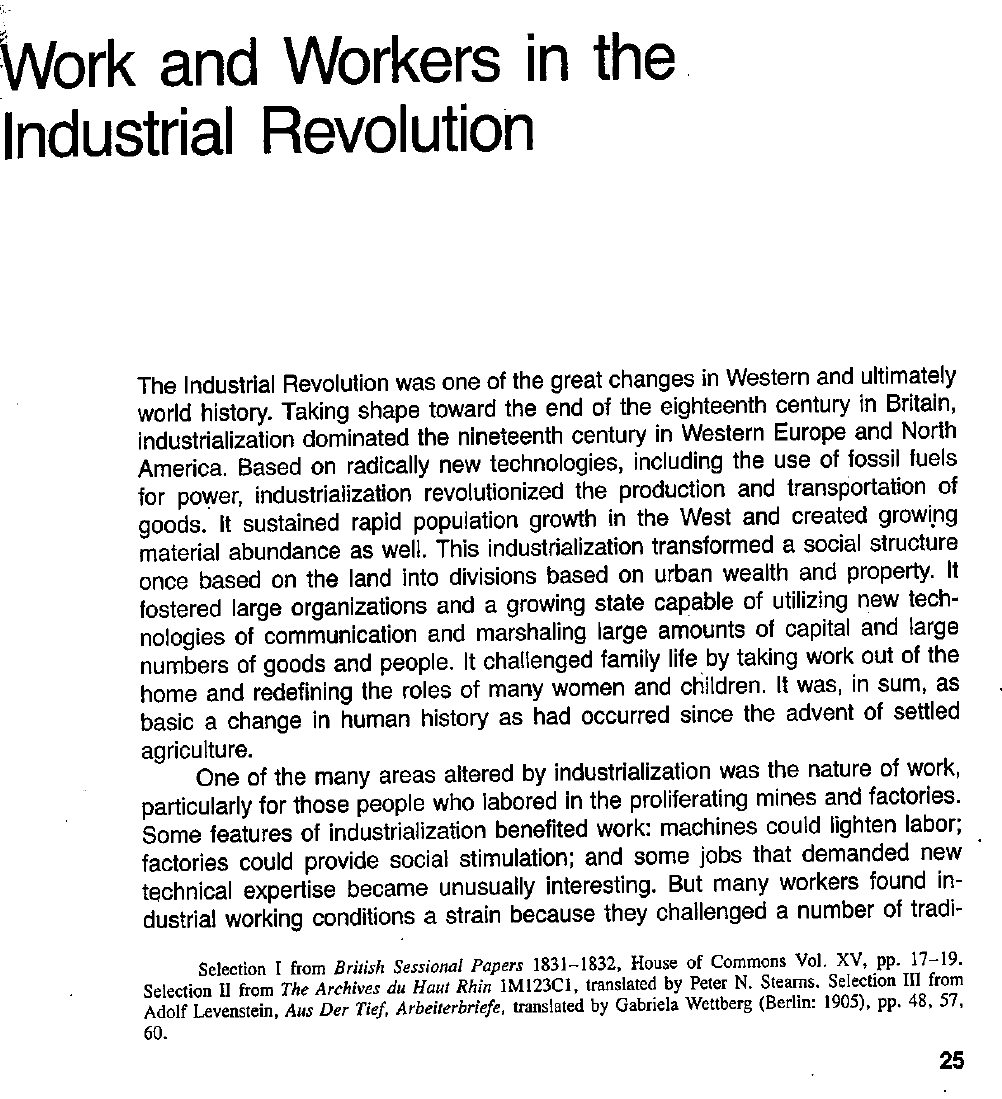 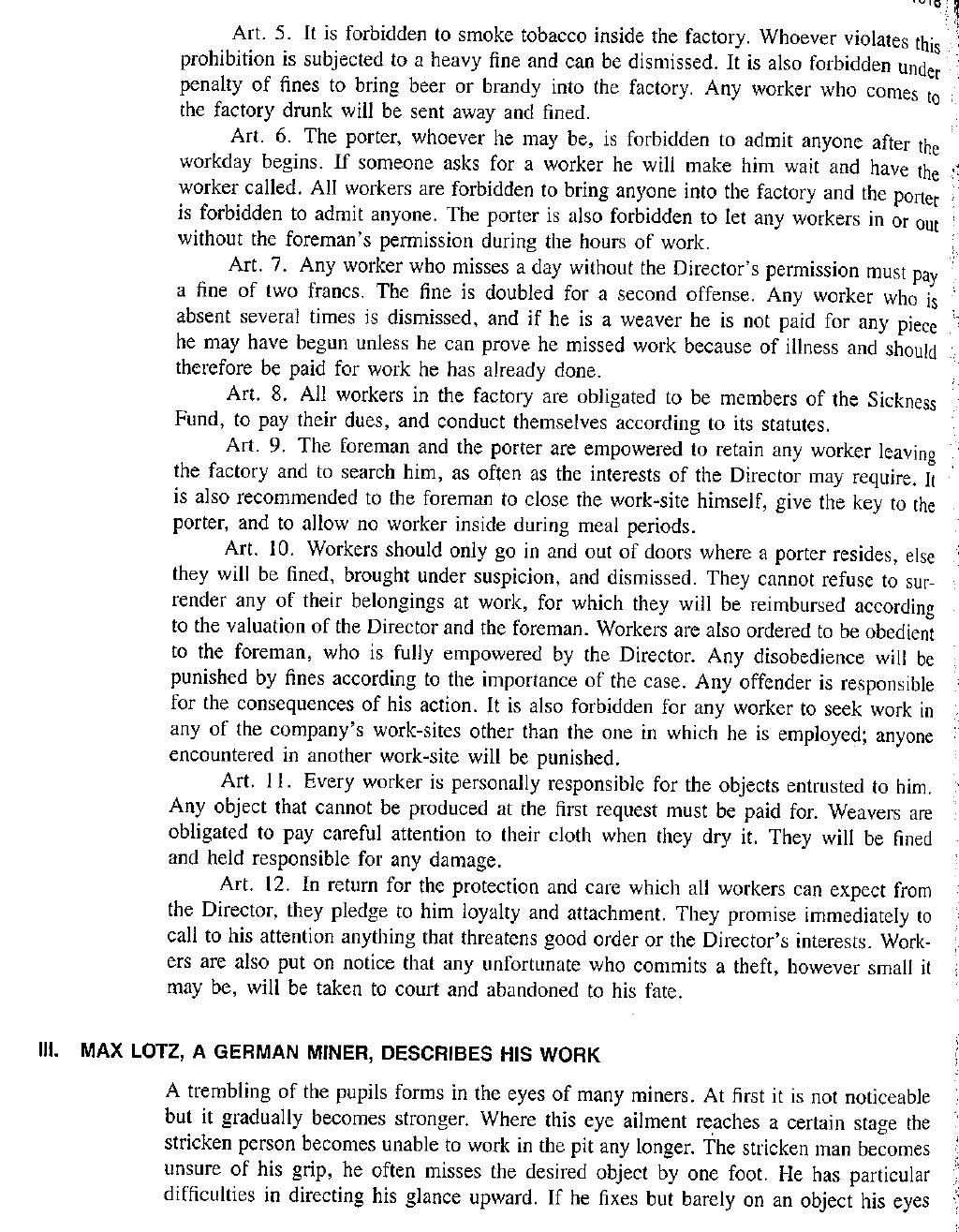 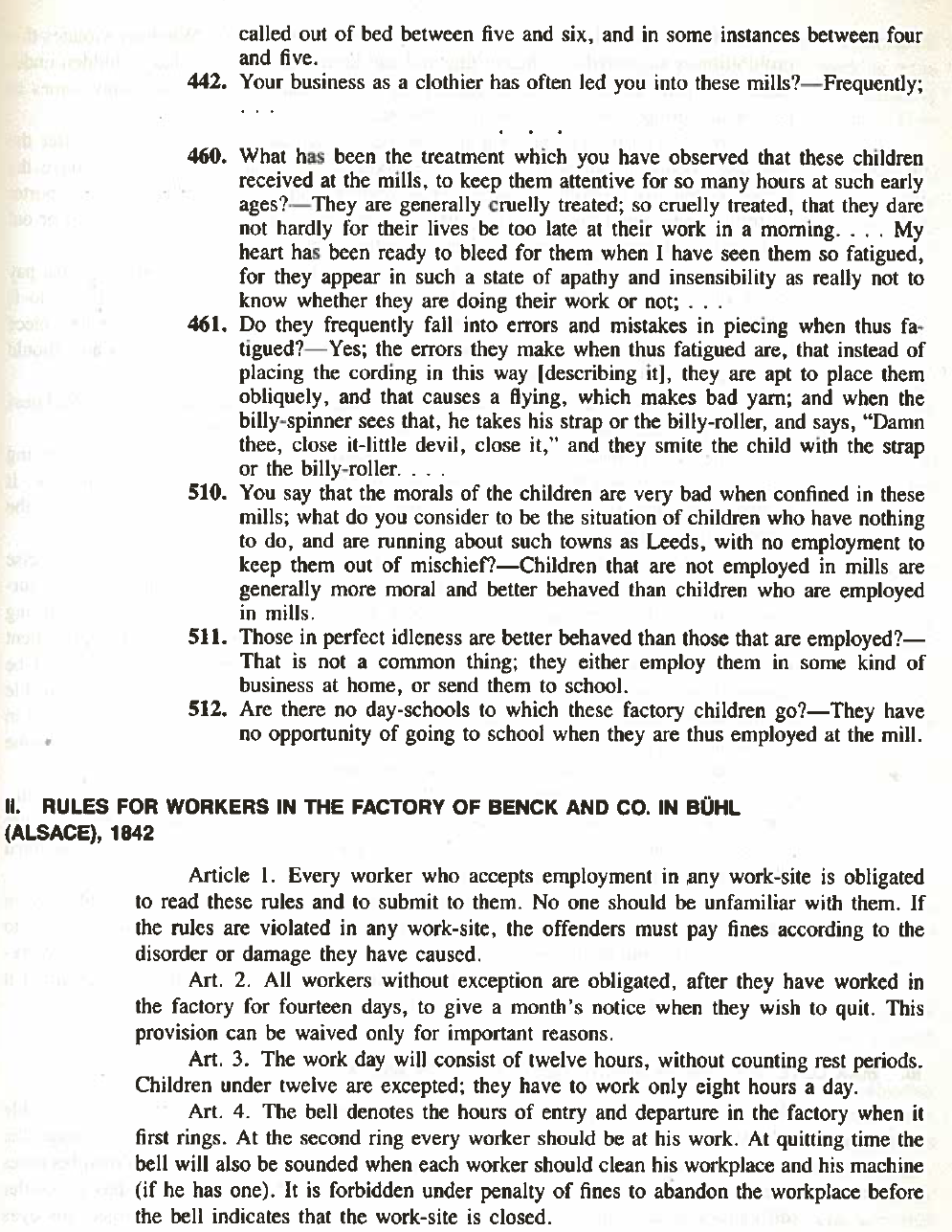 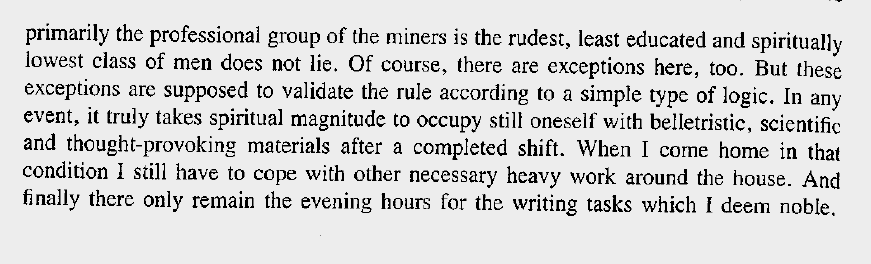 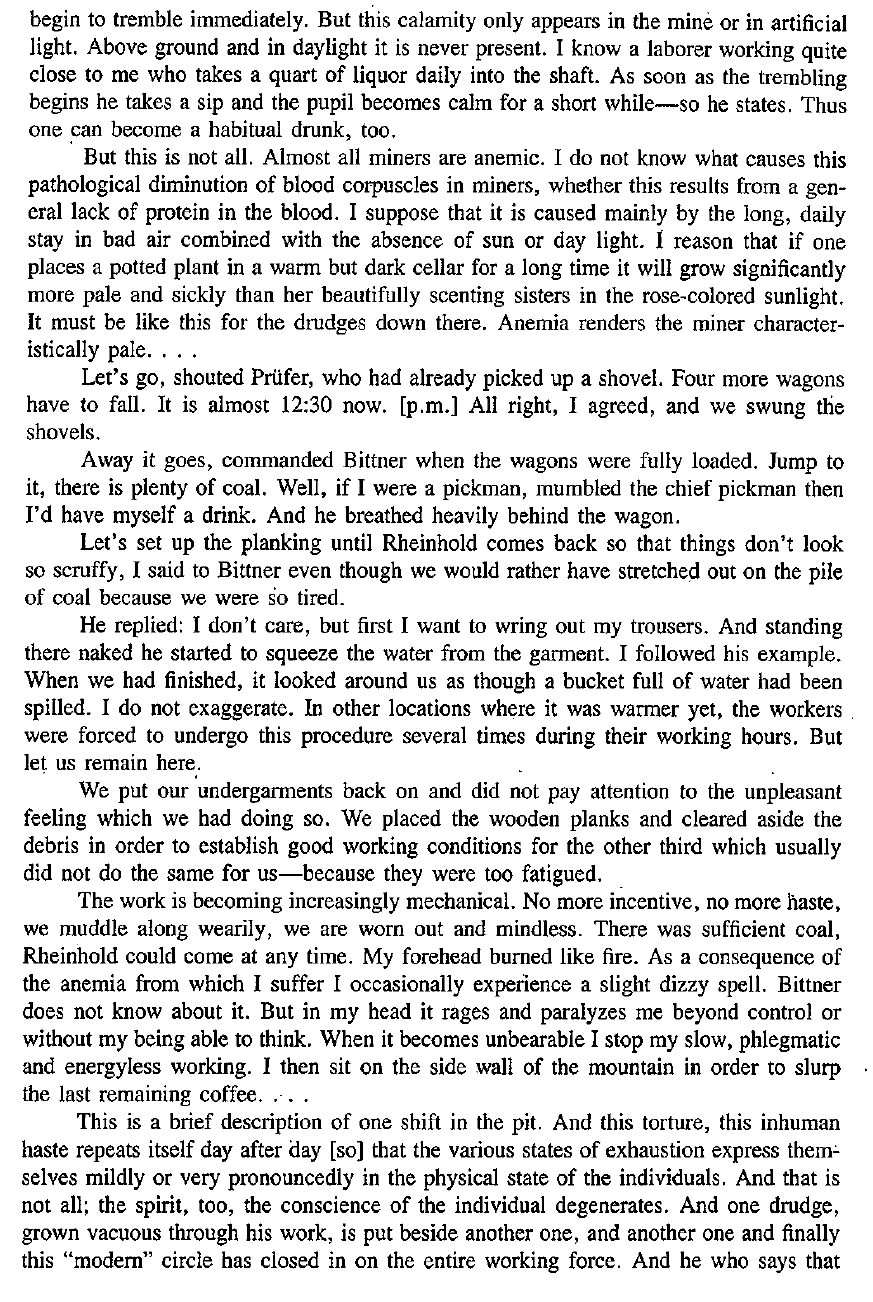 